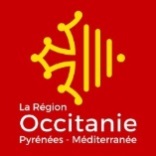 DEPLACEMENTS POUR LES CHAMPIONNATS DE FRANCE UNSSAnnée :…………….Direction des SportsNom de l’Etablissement : ……………………………………………………………………………………………………………………………………………………….…Adresse :………..………………………………………………………………………………………………CP/VILLE …………………………………………………….….Nom du Proviseur :………………………………………………………………………………………………………………………………………………………………….Nom de l’Association Sportive du Lycée :………………………………………………………………………………………………………………………………………N°SIRET de l’Association Sportive du Lycée : …………………………………………………………………………………………………………...……………………Nom du contact :………………………………………….N°Tel :……………………………….. Adresse mail : ……………………………………………………………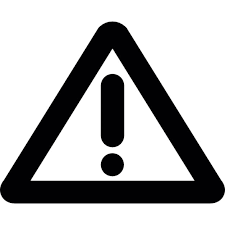 Le N°SIRET de l’Association Sportive du Lycée est désormais obligatoire (sans celui-ci l'attribution de l'aide ne sera pas possible)Joindre impérativement le RIB de l’Association Sportive du Lycée (sans celui-ci le dossier ne sera pas enregistré)Lors de la demande de paiement il vous sera demandé les justificatifs des frais d’hébergement Fiche à renvoyer à la Direction des Sports de la Région avant le 15 juin à l’adresse suivante : 201 avenue de la Pompignane 34064 Montpellier cedex 02 ou par couriel : marie-francoise.darnatigues@laregion.fr ActivitésNiveau du championnat(Equipe, Exc, individuel)Nombre d’élèvesJugesAccompagnateur.Durée et lieu du championnatdate d’accueil et date de finObservations(ne pas remplir)1111111111111111